LESSON: The two giantsLESSON: The two giantsLESSON: The two giantsSchool:Ekiasha secondary school School:Ekiasha secondary school Date: 18.02.2021Date: 18.02.2021Date: 18.02.2021Teacher name:  Dogomanova T.TTeacher name:  Dogomanova T.TCLASS: 5bCLASS: 5bCLASS: 5bCLASS: 5bCLASS: 5bLearning objectives(s) that this lesson is contributing toLearning objectives(s) that this lesson is contributing to5.4.9.1 to understand the main event of the story by the text  5.3.3.1 to develop speaking, reading abilities 5.5.6.1 to use linkers join in speaking5.4.9.1 to understand the main event of the story by the text  5.3.3.1 to develop speaking, reading abilities 5.5.6.1 to use linkers join in speaking5.4.9.1 to understand the main event of the story by the text  5.3.3.1 to develop speaking, reading abilities 5.5.6.1 to use linkers join in speakingLesson objectivesLesson objectivesAll learners will be able to:All learners will be able to:All learners will be able to:Lesson objectivesLesson objectivesunderstand the main events in the story say thank you and give reasons understand the main events in the story say thank you and give reasons understand the main events in the story say thank you and give reasons Lesson objectivesLesson objectivesMost learners will be able to:Most learners will be able to:Most learners will be able to:Lesson objectivesLesson objectivesread the story without supportunderstand the moral of the storymake some questions on the given story read the story without supportunderstand the moral of the storymake some questions on the given story read the story without supportunderstand the moral of the storymake some questions on the given story Lesson objectivesLesson objectivesSome learners will be able to:Some learners will be able to:Some learners will be able to:Lesson objectivesLesson objectivesunderstand most of the language in the story answer the questions and give examples from the text understand most of the language in the story answer the questions and give examples from the text understand most of the language in the story answer the questions and give examples from the text Language objectivesLanguage objectivesUse vocabulary from the story to answer the questions Use vocabulary from the story to answer the questions Use vocabulary from the story to answer the questions Value linksValue linksRespect for self and others, academic honesty, Cooperation Respect for self and others, academic honesty, Cooperation Respect for self and others, academic honesty, Cooperation CrossCurricularlinksCrossCurricularlinksLiteratureLiteratureLiteratureICT skillsICT skillsProjector or Smart board for presenting pictures Projector or Smart board for presenting pictures Projector or Smart board for presenting pictures Previous learningPrevious learningThe pearl of KazakhstanThe pearl of KazakhstanThe pearl of KazakhstanPlanPlanPlanPlanPlanPlanned timingsPlanned activitiesPlanned activitiesPlanned activitiesResourcesBeginning 0-3Middle8-1212-1718-21Greeting:Good day my dear st!How are you?Are you rady for the lesson?Nou let’s start our lesson OKWhat was your H/TEx6. p 81Use the synonyms form ex.6 a) p 81 to complete  summary of the  ‘Pearl of Kazakhstan’ high-tallclear-cleanhuge-very bigbeautiful-prettycheeky-naughtywise-very cleverhappy-gladFA: Teacher assesses orallyAssociation line of the wordsStrategy: Who knows?Presentation new theme the legend about dombra  «The two giants » by asking questions:-MP3. how do you think what musical instrument is it?-What does it look like?-What do you know about dombra?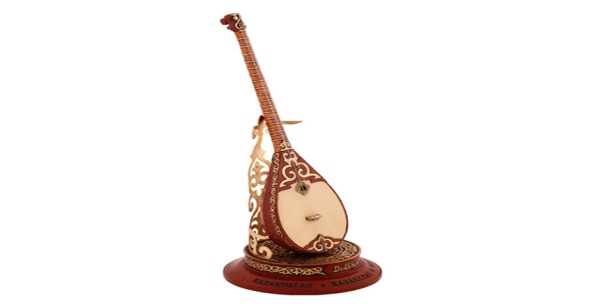   Strategy video promt: The two giantsPre-reading task: Study program: Quizlet :The quick vocabulary. Show and listen from quizlet a list of new words from the story and they together read it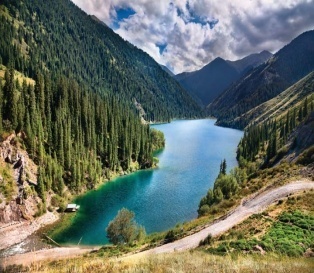 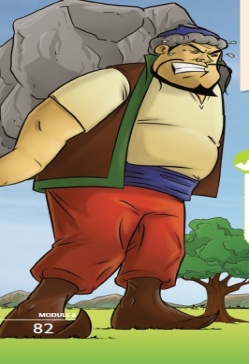 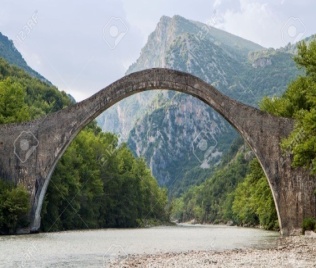 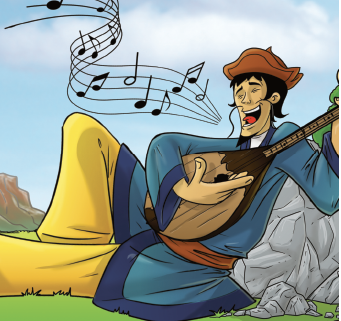 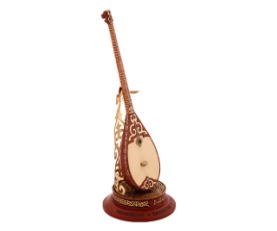 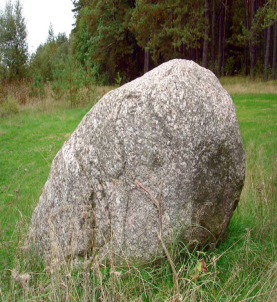 Wood   |wʊd| ағаш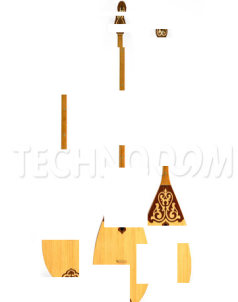 String    |strɪŋ| шекStone    |stəʊn| тас Silly     |sɪli| ақымақ Rock  |rɒk| жар, тасHit   |hɪt| ұруReading:Answer the questionsSurprised from the boxEvery fire has got a task. The pupils must read and give the translations and opinions.Strategy: CinquainPresentation of the heroes.Make up a presentation about the positive and negative qualities of the hero and present this hero to the class.The first sentence-nounThe second sentence-two adjectivesThe third sentence-three verbsThe fourth sentence- one sentence (The clause must be complemented by a single idea)The fifth sentence-Synonym of the first sentenceDescriptor -correctly writing of the words-right grammatically structure of the sentence-correctly reading the words  and the sentenceEx5 p 83 complete the sentence. Use :played ,made,gave, carried,got,smashed Greeting:Good day my dear st!How are you?Are you rady for the lesson?Nou let’s start our lesson OKWhat was your H/TEx6. p 81Use the synonyms form ex.6 a) p 81 to complete  summary of the  ‘Pearl of Kazakhstan’ high-tallclear-cleanhuge-very bigbeautiful-prettycheeky-naughtywise-very cleverhappy-gladFA: Teacher assesses orallyAssociation line of the wordsStrategy: Who knows?Presentation new theme the legend about dombra  «The two giants » by asking questions:-MP3. how do you think what musical instrument is it?-What does it look like?-What do you know about dombra?  Strategy video promt: The two giantsPre-reading task: Study program: Quizlet :The quick vocabulary. Show and listen from quizlet a list of new words from the story and they together read itWood   |wʊd| ағашString    |strɪŋ| шекStone    |stəʊn| тас Silly     |sɪli| ақымақ Rock  |rɒk| жар, тасHit   |hɪt| ұруReading:Answer the questionsSurprised from the boxEvery fire has got a task. The pupils must read and give the translations and opinions.Strategy: CinquainPresentation of the heroes.Make up a presentation about the positive and negative qualities of the hero and present this hero to the class.The first sentence-nounThe second sentence-two adjectivesThe third sentence-three verbsThe fourth sentence- one sentence (The clause must be complemented by a single idea)The fifth sentence-Synonym of the first sentenceDescriptor -correctly writing of the words-right grammatically structure of the sentence-correctly reading the words  and the sentenceEx5 p 83 complete the sentence. Use :played ,made,gave, carried,got,smashed Greeting:Good day my dear st!How are you?Are you rady for the lesson?Nou let’s start our lesson OKWhat was your H/TEx6. p 81Use the synonyms form ex.6 a) p 81 to complete  summary of the  ‘Pearl of Kazakhstan’ high-tallclear-cleanhuge-very bigbeautiful-prettycheeky-naughtywise-very cleverhappy-gladFA: Teacher assesses orallyAssociation line of the wordsStrategy: Who knows?Presentation new theme the legend about dombra  «The two giants » by asking questions:-MP3. how do you think what musical instrument is it?-What does it look like?-What do you know about dombra?  Strategy video promt: The two giantsPre-reading task: Study program: Quizlet :The quick vocabulary. Show and listen from quizlet a list of new words from the story and they together read itWood   |wʊd| ағашString    |strɪŋ| шекStone    |stəʊn| тас Silly     |sɪli| ақымақ Rock  |rɒk| жар, тасHit   |hɪt| ұруReading:Answer the questionsSurprised from the boxEvery fire has got a task. The pupils must read and give the translations and opinions.Strategy: CinquainPresentation of the heroes.Make up a presentation about the positive and negative qualities of the hero and present this hero to the class.The first sentence-nounThe second sentence-two adjectivesThe third sentence-three verbsThe fourth sentence- one sentence (The clause must be complemented by a single idea)The fifth sentence-Synonym of the first sentenceDescriptor -correctly writing of the words-right grammatically structure of the sentence-correctly reading the words  and the sentenceEx5 p 83 complete the sentence. Use :played ,made,gave, carried,got,smashed audiovideoQuizlet.compicturesTest. Check your knowledgeKeys to the text1.b)     2.b)   3.c)    4. a)     5.  c) rammar  Test. Check your knowledgeKeys to the text1.b)     2.b)   3.c)    4. a)     5.  c) rammar  Test. Check your knowledgeKeys to the text1.b)     2.b)   3.c)    4. a)     5.  c) rammar  End38-40Reflection: /Dombra/The pupils must speak about the event of the story using linkers join:At the end of the lesson  learners reflect on What they have learned?What remained unclear for the them?What they continue  working on ?Reflection: /Dombra/The pupils must speak about the event of the story using linkers join:At the end of the lesson  learners reflect on What they have learned?What remained unclear for the them?What they continue  working on ?Reflection: /Dombra/The pupils must speak about the event of the story using linkers join:At the end of the lesson  learners reflect on What they have learned?What remained unclear for the them?What they continue  working on ?Stickers